Fabiola Granados________________________________I am a bilingual professional with broad transcribing and translating experience regarding English language; since I am a native Spanish speaker, I translate from Spanish into English and vice versa. I have worked for different end clients for the past three years and, therefore, here are some of my strengths: I am a super-fast typer and deliver results really quick: I also know how to provide the best readability and fluency to end results. Proficiency in DSL Trados,Here are a few reasons why I think I would be a good fit this job;Three years of experience in the education and translation field.. My background renders me tools to comprehend and translate captions, audio files, websites, dialogues and several documents contents.I am certified as bilingual by a prestigious Institution in my country. I am proficient with Microsoft Office Programs, AutoCAD 2015, CorelDRAW 2017, Photoshop CC 2017 and TRADOS 2015.Regarding translation platforms, these are some I have experience with: Wordbee, SmartCat, XTM and Memsource.I always include edition and proofreading to guarantee accuracy.I would love to deepen our discussion about a freelancer job opportunity as I feel that my skills and background would be an excellent match to your needs. I have also attached my CV. I would be immediately available to join your work team.Kindest Regards, 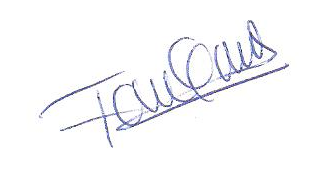 __________________________Fabiola Granados